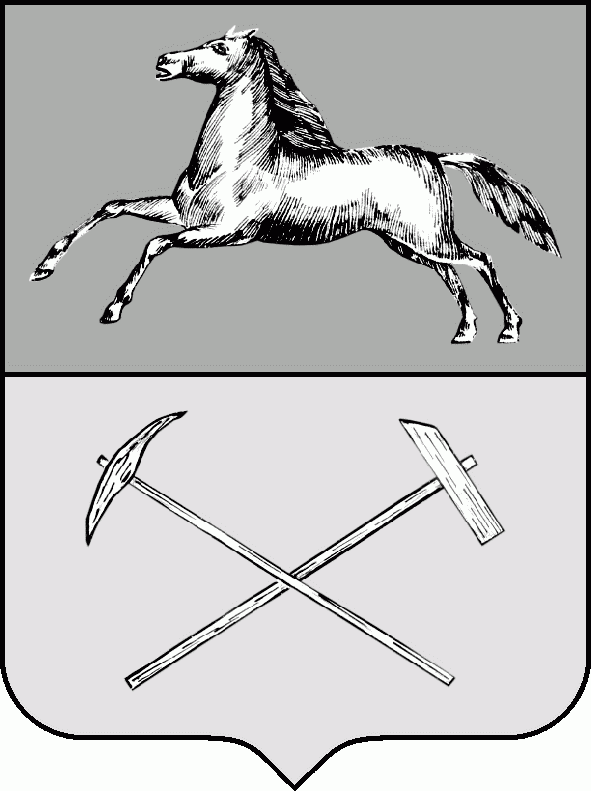 РОССИЙСКАЯ ФЕДЕРАЦИЯКемеровская областьПрокопьевский городской округПРОКОПЬЕВСКИЙ ГОРОДСКОЙ СОВЕТ НАРОДНЫХ ДЕПУТАТОВ5-го созыва(пятьдесят пятая сессия)Решение № 457от  29.06. 2017принято Прокопьевским городскимСоветом народных депутатов29.06.2017О внесении изменений в Положение о размерах 
и условиях оплаты труда муниципальных служащих и работников, осуществляющих техническое обеспечение деятельности органов местного самоуправления Прокопьевского городского округа, утвержденное решением Прокопьевского  городского Совета народных депутатов от 29.12.2011 № 805 	В соответствии с Федеральным законом от 02.03.2007 № 25-ФЗ
 «О муниципальной службе в Российской Федерации», Законом Кемеровской области от 30.06.2007 № 103-ОЗ «О некоторых вопросах прохождения муниципальной службы», Уставом муниципального образования "Прокопьевский городской округ",Прокопьевский городской Совет народных депутатовРешил:1. Пункт 6.2. статьи 6 Положения о размерах и условиях оплаты труда муниципальных служащих и работников, осуществляющих техническое обеспечение деятельности органов местного самоуправления Прокопьевского городского округа, утвержденное решением Прокопьевского  городского Совета народных депутатов от 29.12.2011 № 805 (в редакции решений Прокопьевского городского Совета народных депутатов от 27.04.2012 № 848,  21.12.2012 № 930, 25.04.2013 № 970, 18.10.2013 № 21, 17.01.2014 № 52, 26.09.2014 № 126) изложить в следующей редакции:	«6.2. Единовременное поощрение  за выслугу лет (стаж муниципальной службы) при выходе на пенсию  муниципального служащего  выплачивается в размере до 20 должностных окладов муниципального служащего на момент увольнения в связи с выходом на пенсию в порядке, предусмотренном  муниципальными правовыми актами.».2. Настоящее решение подлежит опубликованию в газете «Шахтерская правда» и вступает в силу после его официального опубликования.3. Контроль за исполнением настоящего решения возложить на комитеты Прокопьевского городского Совета народных депутатов по вопросам: бюджета, налоговой политики и финансов (А.П.Булгак), социальной политики (П.П.Худяков).Председатель Прокопьевского  городского Совета народных депутатов					        	     Н. А. БурдинаГлава города Прокопьевска							      А. Б. Мамаев« 29 »  июня  2017(дата подписания)